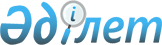 Біржолғы талондардың құны және тіркелген салықтың ставкаларын бекіту туралы
					
			Күшін жойған
			
			
		
					Павлодар облысы Май аудандық мәслихатының 2010 жылғы 26 тамыздағы N 6/27 шешімі. Павлодар облысы Май ауданының Әділет басқармасында 2010 жылғы 29 қыркүйекте N 12-10-99 тіркелген. Күші жойылды - Павлодар облысы Май аудандық мәслихатының 2012 жылғы 07 желтоқсандағы N 6/9 шешімімен      Ескерту. Күші жойылды - Павлодар облысы Май аудандық мәслихатының 07.12.2012 N 6/9 шешімімен.

      Қазақстан Республикасының 2008 жылғы 10 желтоқсандағы "Салық және бюджетке төленетін басқа да міндетті төлемдер туралы" Кодексін қолданысқа енгізу туралы" Заңының 36-бабы 6-тармағына, Қазақстан Республикасының 2008 жылғы 10 желтоқсандағы "Салық және бюджетке төленетін басқа да міндетті төлемдер туралы" Кодексінің 422 бабына және Май аудандық салық басқармасының орташа күндізгі хронометражды бақылау және тексеру нәтижелеріне сәйкес қарап және талқылап аудандық мәслихат ШЕШІМ ЕТЕДІ:



      1. "Май ауданы бойынша салық басқармасы" мемлекеттік мекемесінің қоса берілген тізімнің түрлері мен бағанасына сәйкес біржолғы талондардың және тіркелген салықтың ставкалары 1, 2қосымшаларға сәйкес бекітілсін.



      2. Осы шешім алғаш рет ресми жарияланған 10 күннен бастап күнтізбелік күн өткеннен соң қолданысқа енгізіледі.



      3. Осы шешімнің орындалуын бақылау мен қадағалау әлеуметтік-экономикалық даму және бюджет жөніндегі комиссияға жүктелсін.      Сессия төрайымы                            М. Жақсымбетова      Аудандық мәслихатының хатшысы              А. Тәңірбергенов

Май аудандық мәслихатының

2010 жылы 26 тамыздағы  

N 6/27 шешіміне     

1-қосымша         Эпизодикалық сипаты бар кәсіпкерлік қызмет түрімен айналысатын

жеке тұлғаларға берілетін біржолғы талондардың құны

Май аудандық мәслихатының

2010 жылы 26 тамыздағы  

N 6/27 шешіміне     

2-қосымша         Тіркелген салықтың ставкалары
					© 2012. Қазақстан Республикасы Әділет министрлігінің «Қазақстан Республикасының Заңнама және құқықтық ақпарат институты» ШЖҚ РМК
				N р/сКәсіпкерлік қызмет түрлеріБір күндік біржолғы талонның бағасы (теңге)1.Сату /стационарлық жайда жүзеге асырылатын қызметті қоспағанда/:1.газет және журналдар501.тұқым, сондай-ақ отырғызу (екпе, көшет) материалдары1001.бақша дақылдары1501.саяжай және үй төңірегінде өсірілген гүлдер501.қосалқы ауыл шаруашылық өнімдері, бау-бақша және саяжай телімінен алынған өнімдер1001.мал және құс жем-азығы2001.сыпырғыш, талшыбықтар, саңырауқұлақтар501.орман жеміс-жидектері,балық1001.бал2001.өңделген саңырауқұлақтар1001.ірі қара мал және жылқы бағу (1 бас)21.мал бағу (қой, ешкі 1 бас)11.үй құстарын бағу0,52.Жер телімін өндейтін жеке трактор иелерінің қызметі2503.халық тұтынатын тауарларды сатушының сөресінен сату (1 сауда орны)1503.азық–түлік тауарларын сатушы сөресінен сату (1 сауда орны)1003.халық тұтынатын тауарларды автокөліктен сату3003.автокөліктен ағаш сату (1 автокөлік)5003.автокөліктен азық-түлік тағамдарын сату (көкөністер, жемістер)2003.халық тұтынатын тауарларды қолдан сату (еттен басқа)1003.азық–түлікті қолдан сату1203.ет сату (1 сауда орны)3003.ұсақ мал (қой, ешкі, шошқа) сату4003.құс сату2503.бұрын қолданыста болған тауарларды қолдан сату3503.бұрын қолданыста болған тауарларды сатушы сөресінен сату (1 сауда орны)100N р/сКәсіпкерлік қызмет түрлеріСалық салу үшін 1 объектіге бекітілген салық ставкасы (АЕК)1.2.ойын өткiзу үшiн пайдаланылатын дербес компьютер бил - бильярд үстелі 1

 

 3